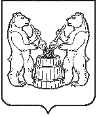 АДМИНИСТРАЦИЯУСТЬЯНСКОГО МУНИЦИПАЛЬНОГО РАЙОНААРХАНГЕЛЬСКОЙ ОБЛАСТИПОСТАНОВЛЕНИЕот 13 декабря 2021 года № 1895р.п. ОктябрьскийОб установлении публичного сервитутаНа основании ходатайства публичного акционерного общества «Россети Северо-Запад» в соответствии с подпунктом 1 статьи 39.37, подпунктом 5 статьи 39.38 и подпунктом 2 пункта 1 статьи 39.43 Земельного кодекса Российской Федерации администрация Устьянского муниципального района Архангельской областиПОСТАНОВЛЯЕТ:Установить в пользу публичного акционерного общества «Россети Северо-Запад» (ОГРН 1047855175785, ИНН 7802312751, почтовый адрес: 196247, Россия, город Санкт-Петербург, площадь Конституции, дом 3, литер А, помещение 16Н) публичный сервитут общей площадью 449 кв.м, в целях размещения объекта электросетевого хозяйства – КТП-40 кВа "Ростовский погост" № 778  З-4 в отношении земельного участка с кадастровым номером 29:18:000000:2891.Утвердить границы публичного сервитута согласно приложению.Срок публичного сервитута устанавливается на 49 (сорок девять) лет.Срок, в течение которого использование частей земельных участков и расположенных на них объектов недвижимого имущества в соответствии с их разрешенным использованием будет невозможно или существенно затруднено в связи с осуществлением сервитута, составляет 20 дней.Обоснованием необходимости установления публичного сервитута является эксплуатация существующего инженерного сооружения –  КТП-40  кВа "Ростовский погост" № 778    З-4, используемого для организации электроснабжения  населения  д. Ростовский Погост на основании договора о присоединении от 29.10.2007г., передаточного акта от 14.09.2007г., инвентарной описи основных средств для учета в передаточном акте на 30.06.2007г.Порядок установления зон с особыми условиями использования территорий и содержание ограничений прав на земельные участки в границах таких зон установлен постановлением Правительства Российской Федерации от 24.02.2009 № 160 «О порядке установления охранных зон объектов электросетевого хозяйства и особых условий использования земельных участков, расположенных в границах таких зон».Обладатель публичного сервитута обязан привести земельный участок в состояние, пригодное для его использования в соответствии с разрешенным использованием, в срок не позднее, чем три месяца после завершения строительства инженерного сооружения, для размещения которого был установлен публичный сервитут.Обладатель публичного сервитута обязан снести объекты, размещенные им на основании публичного сервитута, и осуществить при необходимости рекультивацию земельного участка в срок не позднее, чем шесть месяцев с момента прекращения публичного сервитута.Обладатель публичного сервитута вправе до окончания срока публичного сервитута обратиться с ходатайством об установлении публичного сервитута на новый срок.Комитету по управлению муниципальным имуществом администрации Устьянского муниципального района Архангельской области в течение 5 рабочих дней со дня принятия решения об установлении публичного сервитута обеспечить опубликование настоящего постановления (за исключением приложений к нему) в муниципальном вестнике «Устьяны» и разместить на официальном сайте администрации Устьянского муниципального района Архангельской области в информационно-телекоммуникационной сети «Интернет».Публичный сервитут считается установленным со дня внесения сведений о нем в Едином государственном реестре недвижимости.Глава Устьянского муниципального района                			       С.А. КотловПриложение 1к постановлению администрацииУстьянского муниципального районаАрхангельской области  от  13  декабря 2021 г. № 1895Публичный сервитут для эксплуатации существующего инженерного сооружения – КТП-40  кВа "Ростовский погост" № 778    З-4, в кадастровом квартале 29:18:000000,расположенный по адресу: Архангельская область, Устьянский район, д. Ростовский Погост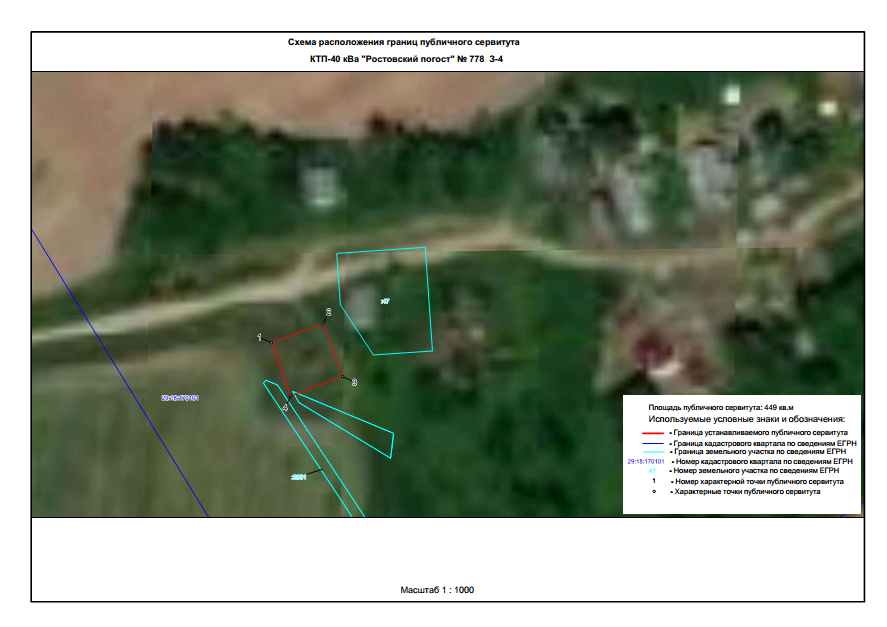 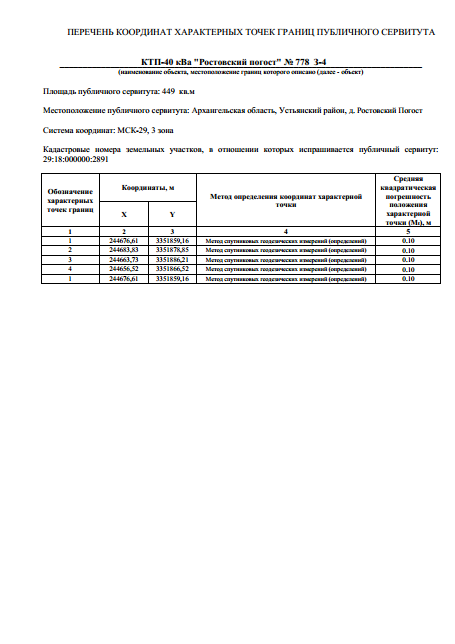 